« Нептун в гостях у детей»26.11.2020г. в детском саду № 51 « Родничок» в бассейне прошел праздник , «День Нептуна». В нем приняли участие дети подготовительных групп.Целью этого праздника было создать хорошее настроение, вызвать желание соревноваться, стремиться к победе и вспомнить особенности морской и пресной воды, сплотить детский коллектив.Восторг детей вызвал гордый властитель морей и океанов царь Нептун своим появлением в ярком костюме с тризубом. Вместе с ним было проведено много различных игр и эстафет. Для подготовительных  групп были проведены различные эстафеты в командах. Но особенно много положительных эмоций получили дети от появления пиратов и игры с ними в бассейне и обливание водными пистолетами.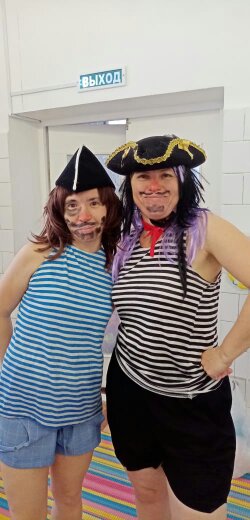 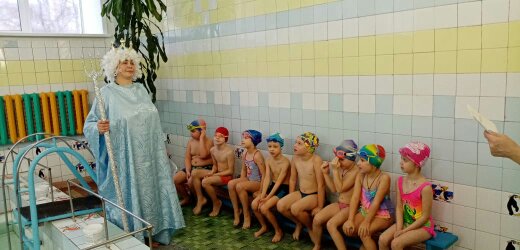 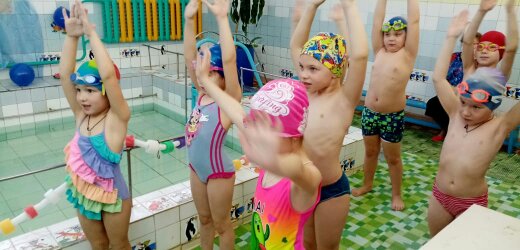 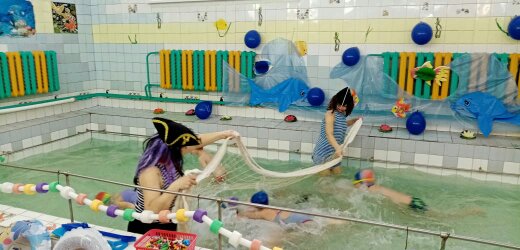 